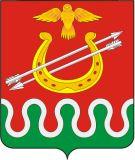 Администрация Боготольского районаКрасноярского краяПОСТАНОВЛЕНИЕг. Боготол«06» июня 2014 года								№ 315–пОб установлении средней рыночной стоимости 1 квадратного метра общей площади жилого помещения в Боготольском районе для расчета размера социальных выплат женщинам, награжденных Почетным знаком Красноярского края « Материнская слава»В соответствии с Законом Красноярского края от 21.12.2010 № 11-5514 «О мерах социальной поддержки женщин, награжденных почетным знаком Красноярского края «Материнская слава»», Приказом министерства строительства и жилищно–коммунального хозяйства Российской Федерации от 14.04.2014 № 182/пр «О показателях рыночной стоимости одного квадратного метра общей площади жилого помещения по субъектам Российской Федерации на 2 квартал 2014 года», ст. 28.2 Устава Боготольского районаПОСТАНОВЛЯЮ:1.Установить норматив средней рыночной стоимости 1 квадратного метра общей площади жилого помещения в Боготольском районе на второй квартал 2014 года в размере 28585 (двадцать восемь тысяч пятьсот восемьдесят пять) в целях реализации права женщин, награжденных Почетным знаком Красноярского края «Материнская слава».2.Настоящее постановление опубликовать в периодическом печатном издании «Официальный вестник Боготольского района» и разместить на официальном сайте администрации Боготольского района в сети Интернет (http://www.bogotol-r.ru/).3.Контроль над исполнением настоящего постановления оставляю за собой.4.Постановление вступает в силу в день, следующий за днем его официального опубликования (обнародования).Глава администрацииБоготольского района								Н.В. Красько